opakování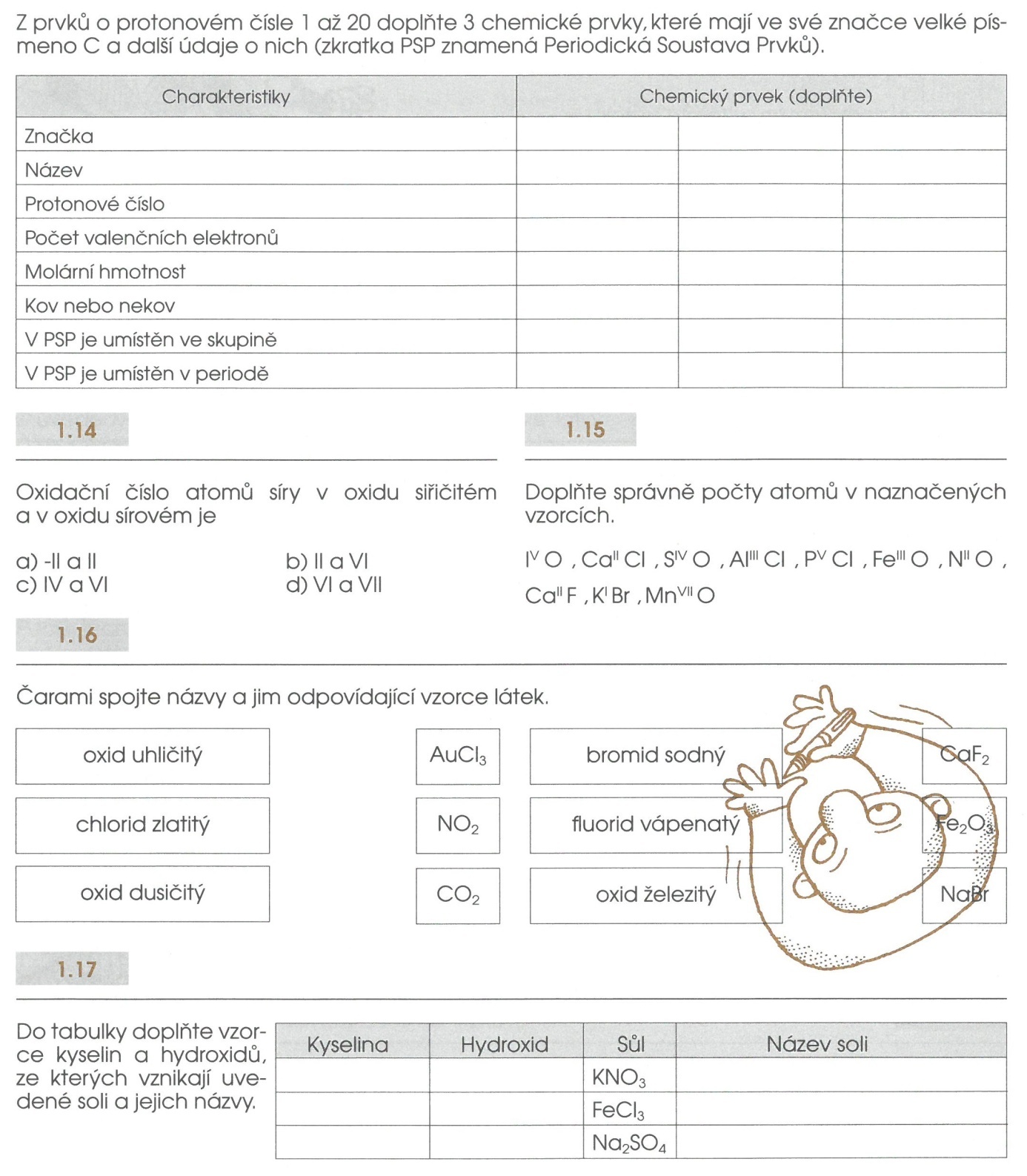 